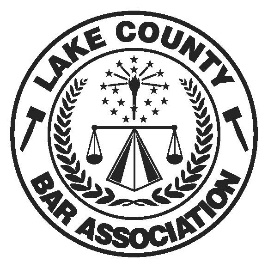 LCBA MEMBERSHIP FEE (Fill in applicable amount)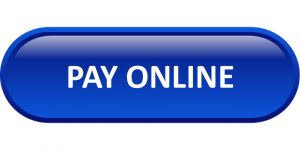 2)  SECTION MEMBERSHIP (Fill in applicable amount)   3) DONATIONS   LCBA 2021-2022 MEMBERSHIP FORM         PAGE 2 \PAYMENT INFORMATION		$ TOTAL PAYMENT (FROM PAGE ONE OF THIS FORM) 	Payment with attached CHECK # (your check is your receipt)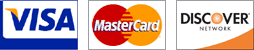       	 $  	Payment with Credit Card  For your convenience, you may now pay ONLINE for LCBA Membership Dues.  Click the Pay Online button or go to our secure link:   https://secure.affinipay.com/pages/lakecountybarin/payments  ATTORNEY Admitted 2020-2021FREEATTORNEY Admitted 2018-2019$145.00ATTORNEY Admitted 2017 & prior $205.00JUDICIAL OFFICER (Judge, Magistrate, Referee, Commissioner) $100.00 LEGAL SUPPORT (Paralegals and other Legal Support staff)  $  50.00Bankruptcy Law$25.00 Business and Real Estate Law$25.00 Civil Litigation$25.00Criminal Defense Law$50.00 Employment Law$25.00Family Law$25.00 Municipal Law$25.00 Probate & Trust Law$25.00 Solo and Small Firm Section$25.00Young Lawyers (10 years or less from date of admittance)  FREELCBA SCHOLARSHIP FUND Please support the Lake County Bar Association’s Scholarship Fund. Your contribution assists Indiana Law Students in achieving their goals of becoming a member of the legal community.  *Suggested Donation.You may choose any amount you would like to donate$50.00*PRO BONO DONATION LCBA is a supporter of the Pro Bono Project which helps us fulfill our professional obligations to persons of limited means by screening and referring clients to volunteer attorneys. The recommended donation of $50 or more will help defray the costs of recruitment, referral, and follow-up.  We also encourage you to complete the volunteer attorney sign-up form at http://www.nwivolunteerlawyers.org.   *Suggested Donation.  You may choose any amount you would like to donate.$50.00*LCBA Membership Year Runs July 1 2021 – June 30, 2022LCBA Membership Year Runs July 1 2021 – June 30, 2022LCBA Membership Year Runs July 1 2021 – June 30, 2022I prefer U.S Mail Delivery of the Minute Sheet Instead of electronic delivery (add $25.00 to membership balance if chosen)+$25.00RENEW BEFORE JULY 1, 2021Early Bird Discount of $5.00 off your membership dues  -$5.00TOTAL DUE$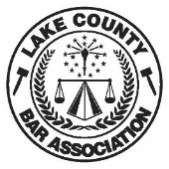 WEBSITE:     PICTORIAL DIRECTORY of Attorneys and Judicial officers. Email professional headshot to: executive@lakecountybar.com (If you do not want your INFORMATION included on the website, contact Lcba)     please list your assistant’s name and email if you would like them listed with your directory listing.2021-2022 MEMBER CONTACT INFORMATION WHICH WILL APPEAR IN THE LCBA DIRECTORY AND WEBSITE LISTINGPlease complete the information below:  NAME: FIRM NAME:  ADDRESS:  TELEPHONE:  FAX: EMAIL:  WEBSITE:  Optional Information for Attorney Members:  ASSISTANT’S NAME: EMAIL:  Is your Assistant a member of the LCBA LEGAL SUPPORT SECTION?     Yes      NoTo join as a Legal Support LCBA Member, please complete a separate form.